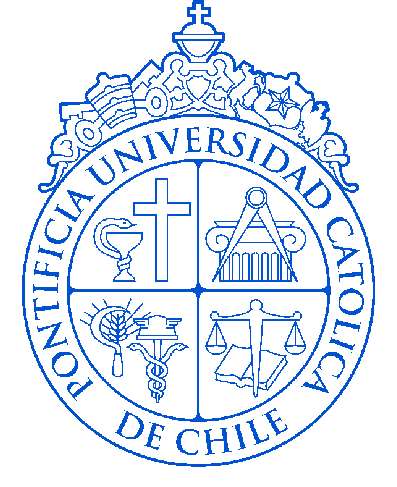 Pontificia Universidad Católica De ChileVicerrectoría de InvestigaciónDirección de Innovacióncompletar esta sección con su idea de proyecto de i+dEn esta etapa se requiere solo la firma del Decano de la facultad que liderará el proyecto. En la etapa de entrega de propuesta final, se solicitará una Declaración Obligatoria Interna por cada facultad que participe en el proyecto.complete esta sección para cada resultado que se contempla patentar de Investigación (VRI) solicita esta información para la realización de un estudio del arte previo en las principales bases de datos de patentes, de manera de fortalecer la postulación del proyecto. Este estudio, que lo coordinará la Dirección de Innovación, no demorará menos de 15 días hábiles, por lo que es necesario contar con la información solicitada de acuerdo al calendario interno de postulación indicado en el VRI Informa correspondiente. Se podrá solicitar al investigador responsable información complementaria para realizar el estudio.La búsqueda en revistas especializadas, publicaciones científicas, eventos de difusión y otros medios, no queda cubierta por este estudio y queda a cargo del investigador responsable.La importancia de hacer una búsqueda del arte previo es demostrar la novedad de la invención (que se define como una solución a un problema técnico), su nivel inventivo y su aplicación industria, con el fin de que los resultados obtenidos al final de proyecto tengan mayor probabilidad de ser patentados Esta búsqueda se realizará sólo para aquellos proyectos cuyos resultados tengan potencial de protección vía patente.En esta etapa se requiere solo la firma del Decano de la facultad que liderará el proyecto. En la etapa de entrega de propuesta final, se solicitará una Declaración Obligatoria Interna por cada facultad que participe en el proyecto.Concurso al que postulaTítulo del proyecto(Máximo 4 líneas)Duración estimada(Indique meses)Tipo de participación(Indique la calidad de la participación que tendrán  y de cada una de las otras entidades participantes)Tipo de participación(Indique la calidad de la participación que tendrán  y de cada una de las otras entidades participantes)Tipo de participación(Indique la calidad de la participación que tendrán  y de cada una de las otras entidades participantes)Tipo de participación(Indique la calidad de la participación que tendrán  y de cada una de las otras entidades participantes)BeneficiariaPrincipalBeneficiariaAsociadaMandanteSocioInvestigador responsable(Indique: nombre, e-mail y anexo, facultad y escuela o instituto)Investigadores colaboradores(Indique: nombre, e-mail y anexo, facultad y escuela o instituto)Objetivos(Indique 1 objetivo general y 3 a 5 objetivos específicos)Problema que resuelve u oportunidad que aprovecha(Máximo ½ página: Indique cómo los resultados del proyecto pueden tener aplicación en la sociedad o el mercado. Indique además el valor agregado que se genera para los socios del proyecto y para la Universidad). Productos o resultados previos que serán usados en este proyecto(Máximo ½ página: Refiérase a la titularidad de la propiedad intelectual/industrial, derechos comerciales y otros compromisos con terceros tales como exclusividad, primeras opciones, entre otros)Productos o resultados esperados del proyecto(Máximo ½ página: Descríbalos e indique adicionalmente cómo se relacionan con los objetivos del proyecto)Modelo de transferencia(Máximo ½ página: Indique para cada resultado si dará origen a: publicaciones, alianza estratégica a través de convenio, difusión amplia de resultados, estándares, normas y certificaciones, formación y capacitación, patentes y licenciamiento, nueva empresa, negocio o servicio tecnológico)Resumen del proyecto(Debe contener una exposición sintética del proyecto que incluya la identificación del problema, desafío uoportunidad a resolver, lo relevante de la metodología y los resultados e impactos económicos esperados. Máximo 200 palabras)Nombre del Decano:Fecha:Firma:Nombre de la invención/variedad vegetal o resultado esperadoCampo de la invención/variedad vegetal(Máximo 1 página: Describa brevemente la invención o resultado esperado, de modo de obtener una apreciación general del campo técnico y de aplicación)Estado de la técnica(Máximo 1 página: Resuma el estado actual de la técnica. Esto implica una descripción general de las soluciones existentes actualmente para el mismo problema de la técnica o a problemas de la técnica muy similares.  Además, en caso de tener conocimiento sobre patentes que solucionan parte del problema y/o de forma menos eficiente, identifíquelas)Definición de la invención/variedad vegetal(Defina brevemente, con claridad, exactitud y precisión la invención o resultado esperado. Adjunte figuras si procede. Considere:Producto que se pretende patentar: describa las características.Proceso que se pretende patentar: describa las etapas y resultados de este proceso)Problema de la técnica(Explique detalladamente:¿Cuál es el problema (principal y secundario) de la técnica que soluciona la invención o resultado esperado? Tome como base lo indicado en el punto 1.7 de este formulario.¿Cuál es la ventaja de la invención o resultado esperado en comparación con el estado de la técnica? De acuerdo a lo señalado en el punto 2.3 sobre el estado de la técnica, describa claramente las ventajas y/o diferencias con la invención propuesta. Se recomienda emplear una tabla de comparación de resultados)Estado de desarrollo de la invención/variedad vegetal(Describa el estado de desarrollo de la invención o resultado esperado, incluyendo estado actual de la investigación. Considere como alternativas: pruebas de laboratorio, prototipo, planta piloto, ensayos in vitro, ensayos in vivo u otro no contemplado en esta lista).Palabras claves(Indique las palabras claves más representativas para hacer la búsqueda del estado de la técnica. Esto es básico para indagar en las bases de datos de patentes internacionales)Patentabilidad de la invención (si corresponde)(¿La invención tiene solicitud vigente de patente? Si corresponde indique título de la patente, número o código, fecha de presentación, país(es) de presentación y estudio jurídico utilizado)Patentabilidad de la invención (si corresponde)(¿La invención tiene solicitud vigente de patente? Si corresponde indique título de la patente, número o código, fecha de presentación, país(es) de presentación y estudio jurídico utilizado)Patentabilidad de la invención (si corresponde)(¿La invención tiene solicitud vigente de patente? Si corresponde indique título de la patente, número o código, fecha de presentación, país(es) de presentación y estudio jurídico utilizado) SíNo(¿La invención ha sido presentada en algún evento o se han publicado documentos? Si corresponde indique datos del evento o publicación)(¿La invención ha sido presentada en algún evento o se han publicado documentos? Si corresponde indique datos del evento o publicación)(¿La invención ha sido presentada en algún evento o se han publicado documentos? Si corresponde indique datos del evento o publicación)SíNoNombre del Investigador Principal:Fecha:Firma: